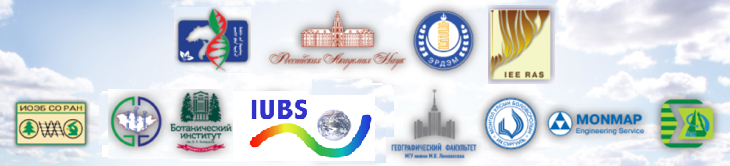 II  ИНФОРМАЦИОННОЕ ПИСЬМОМЕЖДУНАРОДНАЯ КОНФЕРЕНЦИЯ,ПОСВЯЩЁННАЯ 50-ЛЕТИЮ СОВМЕСТНОЙ РОССИЙСКО-МОНГОЛЬСКОЙ ПАЛЕОНТОЛОГИЧЕСКОЙ ЭКСПЕДИЦИИ И СОВМЕСТНОЙ РОССИЙСКО-МОНГОЛЬСКОЙ КОМПЛЕКСНОЙ БИОЛОГИЧЕСКОЙ ЭКСПЕДИЦИИ РАН И АНМ23 – 25 октября 2019 г., Москва, РоссияСопредседателиакадемик РАН Адрианов А.В., академик  АНМ Рэгдэл Д.Заместители Сопредседателейакадемик РАН Рожнов В.В., академик АНМ Барсболд Р.,академик РАН Рожнов С.В., академик АНМ Дугаржав Ч. Научный комитетакадемик РАН Павлов Д.С. (Россия),  академик АНМ Доржготов Д. (Монголия), академик  РАН Розанов А.Ю. (Россия),  академик АНМ Галбаатар Т. (Монголия),академик РАН Лопатин А.В. (Россия), академик  РАН Макаров Н.А. (Россия), академик АНМ Дулмаа А. (Монголия), академик  РАН Дгебуадзе Ю.Ю. (Россия), академик АНМ Доржсурэн Ч. (Монголия),  академик РАН Трубников Г.В. (Россия), академик  РАН Касимов Н.С. (Россия),  академик РАН Тулохонов А.К. (Россия),  чл.-кор. РАН Суров А.В. (Россия), д.б.н. Адъяа Я. (Монголия), д.и.н. Юсупова Т.И. (Россия), проф. Жан Жибин (Китай), д.б.н. Комов В.Т. (Россия), д.б.н. Гельтман Д.В. (Россия), проф. Авид Б. (Монголия), д-р Мунхбат С. (Монголия), д.б.н. Залибеков З.Г. (Россия), д-р Ma Кепинг (Китай), чл.-кор. НАН РК Огарь Н.П. (Казахстан),  д.б.н. Онучин А.А. (Россия), д.б.н. Орловский Н.С. (Израиль),  д.с/х.н. Панкова Е.И. (Россия), проф. Стенсет Н.К. (Норвегия), проф. Штуббе М. (Германия), д-р Цогтбаатар Х. (Монголия), д.б.н. Ярмишко В.Т. (Россия),  д.б.н. Убугунов Л.Л. (Россия), д.б.н. Крылов А.В. (Россия), д-р Намдаваа Г. (Монголия).Программный комитет Сопредседателиакадемик РАН Рожнов В.В., академик АНМ Барсболд Р.Заместители Сопредседателейд.б.н. Адъяа Я. (Монголия),  д.б.н. Дорофеюк Н.И. (Россия)д-р Батхишиг О. (Монголия), д-р Баттогтох Д. (Монголия), д.б.н. Баяртогтох Б. (Монголия), д-р Болдбаатар Ш. (Монголия), д.г.н. Гармаев Е.Ж. (Россия), к.б.н. Бажа С.Н. (Россия), д-р Дуламсурэн Ч. (Германия), к.б.н. Иванов Л.А. (Россия), д-р Цэцэг Б. (Монголия),  м-р Кол С. (США), Тюваев А.Г. (Россия), д.г.н. Огуреева Г.Н. (Россия), д.г.н. Сирин А.А. (Россия), д.б.н. Намзалов Б.Б. (Россия), д-р Бандий Р. (Монголия), к.г.н. Неронов В.М. (Россия), Королев А.В. (Россия), д-р Орловски Л. (Израиль), д-р Саандарь М. (Монголия), Глуховцева О.Э. (Россия), д.б.н. Цоож Ш. (Монголия), д-р Сонинхишиг Н. (Монголия), д.б.н. Убугунова В.И. (Россия), д-р Тувшинтогтох И. (Монголия), д.б.н. Феоктистова Н.Ю. (Россия), д-р Нарантуяа Н. (Монголия),  д-р Энх-Амгалан С. (Монголия).Научные секретари– д.и.н. Сыртыпова С.-Х.Д. (Россия) – Phone: +499-124-7934; Fax: +499-124-7934; E-mail: monexp@mail.ru– д-р Энхтуяа О. (Монголия) – Phone: +976-11-451-014; Fax: +976-11-451-837; E-mail: tuyabot@yahoo.com– к.б.н. Данжалова Е.В. (Россия) – Phone: +499-124-3313; Fax: +499-124-7934; E-mail: monexp@mail.ruОСНОВНЫЕ НАПРАВЛЕНИЯ РАБОТЫ КОНФЕРЕНЦИИ1. Флористико-фаунистическое и экосистемное разнообразие2. Филогения и систематика организмов3. Эволюция организмов и сообществ 4. Палеогеографические и палеоклиматические исследования5. Процессы трансформации природной среды6. Эколого-биологические основы сохранения и восстановления экосистем 7. Новые технологии, новые методы и средства для решения экологических проблемПРЕДВАРИТЕЛЬНАЯ ПРОГРАММА КОНФЕРЕНЦИИКонференция состоится в конференц-зале здания РАН, Москва, Ленинский проспект, 32.Рабочие языки: монгольский, русский, английскийПродолжительность выступлений:пленарных – 30 минут, секционных – 15 минут.ОБРАЗЕЦ ОФОРМЛЕНИЯ МАТЕРИАЛОВНАЗВАНИЕ СТАТЬИARTICLE TITLEИ.И. Иванов1,  П.П. Петров2, С.С. Сидоров3I.I. Ivanov1, P.P. Petrov2, S.S. Sidorov31Название организации, Город, Страна, e-mail1Name of Organization, City, Country, e-mailРезюме (на русском языке). Ключевые слова:Abstract (in English). Key wоrds:Текст текст текст текст текст текст текст текст текст текст текст текст текст текст текст текст текст текст текст текст текст текст текст текст текст текст текст текст текст текст текст текст текст текст текст текст текст текст текст текст текст текст текст текст текст текст текст текст текст текст текст текст текст текст текст текст (Иванов, Петров,2000; Сидоров, 2010; Иванов и др., 2017; Vasechkin et al., 2019).Работа выполнена в рамках Госзадания.............. и при поддержке грантов...................(если эту информацию необходимо указать).ЛИТЕРАТУРА1.   Иванов   И.И.   Название   статьи   //   Название   журнала.   2019а.   Т.   1,   №   1.   С.   1–10.   DOI:https://doi.org/10.1000/100.2. Иванов И.И. Название главы // Петров П.П. (ред.). Название монографии. – Город: Издательство, 2019б. – С. 10–20.3. Иванов И.И., Петров П.П. Название книги. – Город: Издательство, 2019. – 100 с.4.  Иванов  И.И.,  Петров  П.П.,  Сидоров  С.С.  Название  материалов  (тезисов)  //  Название  конференции:материалы (тезисы) докл. Всерос. (Междунар.) конф. (Город, 1–10 янв. 2019 г.). – Город, 2019. – С. 10–15.5. Петров П.П. Название диссертации: Автореф. дис. канд. (докт.) биол. наук. – Город, 2019a. – 25 с.6. Петров П.П. Название диссертации: дис. ... канд. (докт.) биол. наук. – Город, 2019б. – 500 с.7. Сидоров С.С. Название статьи // Название сборника. – Город: Издательство, 2019. – С. 1–10.8. Guiry M.D., Guiry G.M. 2019. AlgaeBase. World-wide electronic publication, National University of Ireland, Galway. http://www.algaebase.org (дата обращения: 1.01.2019).REFERENCES1. Guiry M.D., Guiry G.M. 2019. AlgaeBase. World-wide electronic publication, National University of Ireland,Galway. http://www.algaebase.org (date: 1.01.2019).2. Ivanoff I.I. Article title. Name of Journal. 2019a. V. 2, № 2. P. 2–20. DOI: https://doi.org/10.2000/200.3. Ivanoff I.I. Chapter title. In: Petroff P.P. (ed.). Name of Monograph. City: Publishers, 2019b. P. 20–30.4. Ivanoff I.I., Petroff P.P. Book title. City: Publishers, 2019. 150 p.5.  Ivanoff  I.I.,  Petroff  P.P.,  Sidoroff  S.S.  Abstract  title.  Conference  name:  Proceedings  of  Russian  (Intern.)conference (City, 2–20 Jan. 2019). City, 2019. P. 20–25.6.  Ivanov  I.I.  Nazvanie  stat'i  [Article  title].  Nazvanie  Zhurnala.  2019a.  V.  1,  №  1.  P.  1‒10.  (In  Russ.) https://doi.org/10.1000/100.7. Ivanov I.I. Nazvanie glavi [Chapter title]. In: Petrov P.P. (ed.). Nazvanie monografii [Name of Monograph]. City: Publishers, 2019b. P. 10–20. (In Russ.).Текст должен быть набран в текстовом редакторе Microsoft Word через 1,0 интервал, шрифт Times New Roman, 12 – основной текст, и шрифт Times New Roman, 10 – список литературы, затем сохранен в формате .doc или .rtf.!!!).Имя файла присваивается по фамилии первого автора. Поля слева , справа – , сверху и снизу по . Отступ абзаца . Допускаются рисунки и графики (предпочтительно в черно-белом виде). Названия помещаются под рисунком или графиком.После текста и списка цитированной литературы помещается резюме на английском языке (не более 200 слов). Текст, представленный на английском языке, резюме не сопровождается.Общий объем присланных материалов не должен превышать 5 страниц.Материалы просьба присылать до 15 июля 2019 г. научным секретарям конференции по электронной почте секретарей конференции.Материалы, присланные на конференцию, будут распределены по секциям в качестве устных или стендовых с учетом решения Оргкомитета конференции.Все материалы (устных и стендовых докладов) будут опубликованы к началу Конференции.ВАЖНАЯ ИНФОРМАЦИЯ ДЛЯ МОЛОДЫХ УЧЕНЫХВ ходе работы конференции будет проведен конкурс работ молодых ученых.Принять участие в конференции и конкурсе докладов могут участники, не достигшие возраста 36 лет, очно представившие на Конференции доклад на русском или английском языках, выполненный без участия соавторов старше 35 лет. Доклады, участвующие в конкурсе, представляются в форме устных докладов на секциях (15 минут на выступление, 5 минут на вопросы) или докладов у стенда (5-10 минут на выступление, вопросы у стенда). Участники конкурса должны зарегистрироваться и прислать тезисы своего доклада с пометкой «Аннотация конкурсного доклада» в адрес Оргкомитета. По результатам конкурса докладов, победители получат поощрительные премии и возможность опубликовать результаты своих исследований по теме доклада в ведущих российских изданиях.БРОНИРОВАНИЕ ГОСТИНИЦ И ВИЗОВАЯ ПОДДЕРЖКАПросим Вас забронировать номер в отеле самостоятельно через интернет сервисы. Если Вам необходима помощь в размещении и визовая поддержка, просим заблаговременно известить об этом  Оргкомитет.   22 октября 2019 г.– заезд и размещение участников конференции23 октября 2019 г.– регистрация участников конференции, открытие конференции,  пленарная сессия24 - 25 октября 2019 г.– работа по секциям, дискуссия, закрытие конференции, торжественный   ужин26 октября 2019 г.– экскурсии, отъезд участников конференции27 октября 2019 г.– отъезд участников конференции